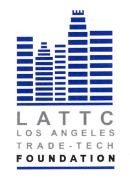 LOS ANGELES TRADE-TECHNICAL COLLEGE FOUNDATION BOARD OF DIRECTORS THURSDAY, APRIL 18, 2019PRESIDENT’S CONFERENCE ROOM ST 541 REGULAR MEETING Call to Order Public Comment Chair’s Report February Minutes	 	 						Action March Financials			 		   	   		ActionNew Auditor									ActionNew Bank									Action	Committee ReportsInvestment Policy Update						2019  Student Benefit Dinner Update	VII.  	 President’s ReportVIII.     Adjournment